Logboek 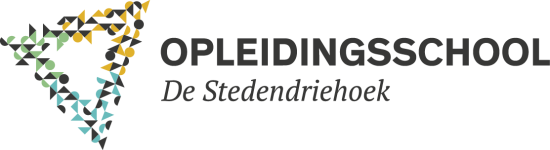 Startende leerkrachtActiviteiten die aandacht hebben gekregen in de afgelopen week:Beschrijving van een activiteit waar je trots op bent van de afgelopen week:Beschrijving van een activiteit die minder goed verliep de afgelopen week:Beschrijving:Acties ter verbetering voor de volgende keer:Formulier logboek Datum: